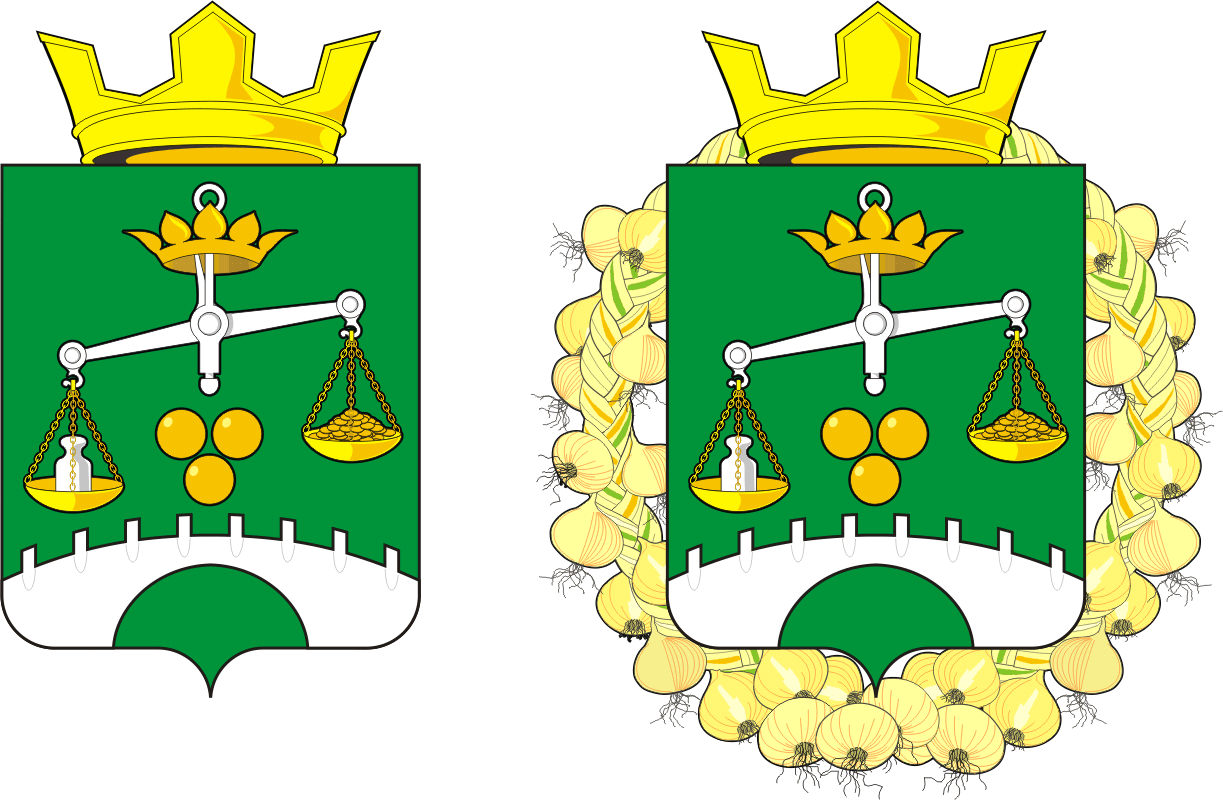 АДМИНИСТРАЦИЯ ПЕТРОВСКОГО СЕЛЬСОВЕТАСАРАКТАШСКОГО РАЙОНА ОРЕНБУРГСКОЙ ОБЛАСТИПОСТАНОВЛЕНИЕ_______________________________________________________от 12 .11.  2021  г                                  с.Петровское                      № 68 - пО внесении изменений и дополнений в постановление администрации  Петровского сельсовета Саракташского района от 06.10.2017 г.              В соответствии со ст.179 Бюджетного кодекса Российской Федерации, постановлением администрации Петровского сельсовета Саракташского района от 11.11.2019 года № 59-п «Об утверждении порядка разработки, реализации и оценки эффективности муниципальных программ муниципального образования  Петровский сельсовет Саракташского района Оренбургской области», руководствуясь пунктом 15 статьи 6, статьёй 29 Устава Петровского сельсовета, пунктом 1 части 1статьи 15 Федерального закона от 06.10.2003 года №131-ФЗ «Об общих принципах организации местного самоуправления в Российской Федерации         1. Внести изменения и дополнения в постановление администрации Петровского сельсовета Саракташского района от 06.10.2017 года №59-п «Об утверждении муниципальной программы «Реализация муниципальной политики на территории муниципального образования Петровский сельсовет Саракташского района Оренбургской области на 2017-2021 годы» и изменениями, внесенными в постановление 41-п от 14.11.2018 года ,дополнениями внесенные в постановление 10-п от 6 марта 2019 г., дополнениями и изменениями внесенные в постановление   55-п от 12.11.2020г., дополнениями и изменениями внесенные в постановление   68-п от 12.11.2021г.,  следующие изменения:1.1. В паспорте Программы содержание пункта «Объем бюджетных ассигнований программы» изложить в новой редакции:«52 528,96 тыс. рублей, в том числе по годам:2017 год – 368,56 тыс.рублей ;2018 год – 7967,1 тыс. рублей;2019 год – 8409,0 тыс. рублей;2020 год – 8815,5 тыс. рублей;2021 год – 6512,8 тыс. рублей ;2022 год – 6991,2 тыс.рублей ;2023 год – 6611,9 тыс.рублей ;2024 год – 6852,9 тыс.рублей»1.2. В п. 5 текстовой части Программы слова «составит 21 677,48 тыс. руб  заменить на «составит 52 528,96 тыс. руб., в том числе по годам: 2017 год – 368,56 тыс.рублей ;2018 год – 7967,1 тыс. руб.;2019 год – 8409,0 тыс. руб.;2020 год – 8815,5 тыс. руб.;2021 год – 6512,8 тыс. руб.;2022 год – 6991,2 тыс.руб ;2023 год – 6611,9 тыс.руб ;2024 год – 6852,9 тыс.руб»1.3. Приложение №1 к Программе изложить в новой редакции согласно Приложению №1 к настоящему постановлению.1.4. Приложение №2 к Программе изложить в новой редакции согласно Приложению №2 к настоящему постановлению.1.5. Приложение №3 к Программе изложить в новой редакции согласно Приложению №3 к настоящему постановлению.1.6. В паспорте подпрограммы №1 муниципальной программы содержание пункта «Объемы бюджетных ассигнований подпрограммы» изложить в новой редакции:«22373,65 тыс. рублей, в том числе по годам:2017 год – 356,85 тыс.рублей ;2018 год – 3040,8тыс. рублей;2019 год – 3203,1 тыс. рублей;2020 год – 3208,7 тыс. рублей;2021 год – 2708,6 тыс. рублей;2022 год – 3204,0 тыс.рублей ;2023 год – 3499,9 тыс.рублей ;2024 год – 3151,7 тыс.рублей1.7. В паспорте подпрограммы №2 муниципальной программы содержание пункта «Объемы бюджетных ассигнований подпрограммы» изложить в новой редакции:«717,81 тыс. рублей, в том числе по годам:2017 год-   11,7 тыс.рублей ;2018 год – 87,3 тыс. рублей;2019 год – 89,9 тыс. рублей;2020 год – 99,7 тыс. рублей;2021 год – 102,0 тыс. рублей;2022 год – 105,4 тыс.рублей ;2023 год – 109,0 тыс.рублей ;2024 год – 112,8 тыс.рублей «1.8. В паспорте подпрограммы №3 муниципальной программы содержание пункта «Объем бюджетных ассигнований подпрограммы» изложить в новой редакции:«908,9 тыс. рублей, в том числе по годам:2018 год – 137,3 тыс. рублей;2019 год – 195,9 тыс. рублей;2020 год – 122,0 тыс. рублей;2021 год – 101,8 тыс. рублей;2022 год – 117,3 тыс.рублей ;2023 год – 117,3 тыс.рублей ;2024 год – 117,3 тыс.рублей»1.9. В паспорте подпрограммы №4 муниципальной программы содержание пункта «Объемы бюджетных ассигнований подпрограммы» изложить в новой редакции:«5 628,8 тыс. рублей, в том числе по годам:2018 год – 585,8 тыс. рублей;2019 год – 631,3 тыс. рублей;2020 год – 1405,7 тыс. рублей;2021 год – 751,0 тыс. рублей;2022 год – 734,00 тыс.рублей ;2023 год – 753,00 тыс.рублей ;2024 год – 768,00 тыс.рублей»1.10. В паспорте подпрограммы №5 муниципальной программы:- содержание пункта «Объемы бюджетных ассигнований подпрограммы» изложить в новой редакции:«3 831,0 тыс. рублей, в том числе по годам:2018 год – 1002,2 тыс. рублей;2019 год – 1512,4 тыс. рублей;2020 год – 640,6 тыс. рублей;2021 год – 96,0 тыс. рублей;2022 год- 379,8 тыс.рублей ;2023 год- 0 тыс.рублей ;2024 год- 200,0 тыс.рублей»1.11. В паспорте подпрограммы №6 муниципальной программы содержание пункта «Объемы бюджетных ассигнований подпрограммы» изложить в новой редакции:«18 439,0 тыс. рублей, в том числе по годам:2018 год – 3092,7 тыс. рублей;2019 год – 2776,4 тыс. рублей;2020 год – 3193,0 тыс. рублей;2021 год – 2753,4 тыс. рублей;2022 год – 2350,7 тыс.рублей ;2023 год – 2132,7 тыс.рублей ;2024 год – 2140,1 тыс.рублей1.12. В паспорте подпрограммы №8 муниципальной программы содержание пункта «Объемы бюджетных ассигнований подпрограммы» изложить в новой редакции:«363,0 тыс. рублей, в том числе по годам:2024 год – 363,0 тыс.рублейГлава Петровского сельсовета                                           А.А. БарсуковРазослано: прокурору района, финансовый отдел администрации Саракташского района, официальный сайт, в дело.Приложение к                                                                                       Постановлению                                                                                            Петровского сельсовета                                                                                                От 12.11.2021 № 68- пПАСПОРТМУНИЦИПАЛЬНОЙ ПРОГРАММЫ.(далее – Программа)Реализация муниципальной политики на территории муниципального образования Петровский сельсовет Саракташского района Оренбургской области на 2017-2024 годы(наименование муниципальной программы)(далее – Программа)1. Общая характеристика сферы реализации ПрограммыМестное самоуправление в Российской Федерации составляет одну из основ конституционного строя. Его значение в политической системе российского общества определяется тем, что это тот уровень власти, который наиболее приближен к населению, им формируется и ему непосредственно подконтролен, решает вопросы удовлетворения основных жизненных потребностей населения. Эффективное местное самоуправление является одним из условий социально-экономического развития муниципального образования, повышения качества жизни населения, повышения доверия населения к власти.Осуществление органами местного самоуправления своих полномочий и функций определяется, прежде всего, тремя факторами:- состоянием системы органов местного самоуправления, их функционально-должностной структурой;- состоянием кадрового состава и, прежде всего, профессионализмом работников органов местного самоуправления;- наличием инструментов и способов взаимодействия населения и органов местного самоуправления.Помимо своих полномочий, муниципальное образование Петровский сельсовет осуществляет выполнение части переданных полномочий Российской Федерации по государственной регистрации актов гражданского состояния; по ведению первичного воинского учета на территориях, где отсутствуют военные комиссариаты.Муниципальное образование Петровский сельсовет передает часть полномочий по обеспечению услугами организаций культуры и библиотечного обслуживания жителей сельсовета муниципальному району по вопросам:- организации библиотечного обслуживания населения, комплектования и обеспечения сохранности библиотечных фондов библиотек сельсовета;- создание условий для организации досуга и обеспечения жителей сельсовета услугами организаций культуры;- сохранения, использования и популяризации объектов культурного наследия (памятников истории и культуры), находящихся в собственности поселения, охрана объектов культурного наследия (памятников истории и культуры) местного (муниципального) значения, расположенных на территории сельсовета;- создание условий для развития местного традиционного народного художественного творчества, участия в сохранении, возрождении и развитии народного художественных промыслов в сельсовете.Основными направлениями деятельности администрации сельсовета являются: - мобилизация доходных источников местного бюджета;- повышение эффективности расходования бюджетных средств;- обеспечение выполнения части, переданных органами власти другого уровня, полномочий;- обеспечение деятельности аппарата управления;- реализация намеченных мероприятий по капитальному ремонту, ремонту дорог и их содержанию;- благоустройство территории и др.Важную роль играют информатизация сферы управления, так как она не только повышает эффективность управления на всех его уровнях, но и позволяет повысить эффективность целенаправленной деятельности в других сферах.Для информирования населения создан официальный интернет - сайт муниципального образования Петровский сельсовет, на котором размещается информация о деятельности органов местного самоуправления. В соответствии с законодательством на сайте публикуются нормативные правовые акты, принятые главой сельского поселения, администрацией сельсовета и Советом Депутатов муниципального образования Петровский сельсовет.Эффективность управления - одна из важнейших составляющих социально-экономического развития сельского поселения, которая напрямую зависит от компетентности муниципальных служащих, специалистов администрации.Приоритеты муниципальной политики направлены на повышение эффективности функционирования аппарата управления муниципального образования (далее – МО) Петровского сельсовета.Основные приоритеты деятельности администрации МО Петровского сельсовета (далее – администрации):- определение долгосрочной стратегии и этапов градостроительного планирования развития территории МО Петровский сельсовет;-повышение эффективности и результативности деятельности администрации МО Петровский  сельсовет;- исполнение полномочий по решению вопросов местного значения в соответствии с федеральными законами, законами Оренбургской области и муниципальными правовыми актами. - исполнение отдельных государственных полномочий, переданных федеральными законами и законами Оренбургской области;- профилактика правонарушений и обеспечение общественной безопасности на территории сельсовета;- усиление системы противопожарной безопасности на территории муниципального образования Петровский сельсовет, создание необходимых условий для укрепления пожарной безопасности, снижение гибели, травматизма людей на пожарах, уменьшение материального ущерба от пожаров;- обеспечение свободы творчества и прав граждан на участие в культурной жизни.Цель Программы - создание условий для обеспечения устойчивого роста экономики и повышения эффективности управления в МО Петровский сельсовет. Своевременная и в полном объеме реализация Программы позволит обеспечить жителям сельсовета безопасные и комфортные условия проживания на территории Новочеркасского сельсовета.2. Перечень показателей (индикаторов) муниципальной программыПоказателями (индикаторами) достижения цели Программы являются:1. Доля положительных отзывов о деятельности органов местного самоуправления в общем количестве отзывов опрошенных граждан.Фактическое значение данного показателя (индикатора) рассчитывается по следующей формуле:(А / В) *100%, где:А – положительные отзывов о деятельности органов местного самоуправления в отчетном периоде;В – общая численность отзывов о деятельности органов местного самоуправления в отчетном периоде.2. Кредиторская задолженность по финансовому обеспечению переданных сельским поселением в район полномочий.3. Доля муниципальных служащих, имеющих высшее профессиональное образование в общем количестве муниципальных служащих администрации сельского поселения.Фактическое значение данного показателя (индикатора) рассчитывается по следующей формуле:(А / В) *100%, где:А – количество муниципальных служащих, имеющих высшее профессиональное образование в отчетном периоде;В – общее количество муниципальных служащих в отчетном периоде.Сведения о показателях (индикаторах) муниципальной программы, подпрограмм муниципальной программы и их значениях представлены в приложении № 1 к настоящей Программе.3. Перечень подпрограмм, ведомственных целевых программ, основных мероприятий и мероприятий муниципальной программы.Перечень основных мероприятий Программы в разрезе подпрограмм приводится в приложении №2 к настоящей Программе.Программа включает в себя10 подпрограмм (приложение №5 – 14).4. Ресурсное обеспечение реализации муниципальной программы.Финансовое обеспечение реализации Программы планируется осуществлять за счет средств бюджета сельсовета, а также межбюджетных трансфертов, передаваемых из федерального, областного и районного бюджетов. Общий объем финансирования Программы за весь период реализации прогнозно составит 52 528,96 тыс. рублей, в том числе:по годам реализации:           2017 год – 368,56 тыс.руб. ;           2018 год –7 967,1тыс. руб.;2019 год – 8 409,0тыс. руб.;2020 год – 8815,5 тыс. руб.;2021 год – 6 512,8тыс. руб.2022 год – 6 991,2 тыс. руб.2023 год – 6 611,9тыс. руб.          2024 год – 6 852,9 тыс. руб.Информация о ресурсном обеспечении муниципальной программы в разрезе по годам реализации и источникам финансирования представлена в приложении №3 к настоящей Программе.5. Обоснование необходимости применения и описаниеприменяемых налоговых (налоговых и неналоговых расходов) для достижения цели и (или) ожидаемых результатов муниципальной программыВ соответствии с подпунктом 1 пункта3 Раздела III Решения Совета депутатов МО Петровский  сельсовет от 13.11.2015№ 17 «Об утверждении Положения о земельном налоге» с изменениями муниципальные автономные, бюджетные и казенные учреждения и организации освобождены от уплаты земельного налога.В качестве критериев результативности предоставления налоговых льгот применяется следующий показатель (индикатор):«Исполнение собственных доходов бюджета сельсовета к первоначальному утвержденному плану». Ресурсное обеспечение реализации муниципальной программы за счет налоговых и неналоговых расходов представлено в приложении 4 к настоящей программеПриложение № 4к муниципальной программе«Реализация муниципальной политики на территории муниципального образования Петровский сельсовет Саракташского района Оренбургской области на 2020 – 2024 годы»РЕСУРСНОЕ ОБЕСПЕЧЕНИЕреализации муниципальной программы за счет налоговых и неналоговых расходов(тыс. рублей)Приложение №1 к постановлению администрации Петровского сельсовета                                                                                                                                                                                  от 12 .11.2021 г № 68-пСВЕДЕНИЯо показателях (индикаторах) муниципальной программы, подпрограмм муниципальной программы и их значения                                                                                                                                                                      Приложение №2 к постановлению администрации Петровского сельсовета                                                                                                                                                                               от 12 .11.2021 г № 68 -пПЕРЕЧЕНЬосновных мероприятий и приоритетных проектов муниципальной программы                                                                                                                               Приложение № 3 к муниципальной программе«Реализация муниципальной политики на территории муниципального образования Петровский сельсовет Саракташского района Оренбургской области на 2017 – 2024 годы»РЕСУРСНОЕ ОБЕСПЕЧЕНИЕреализации муниципальной программыПриложение № 4 к муниципальной программе«Реализация муниципальной политики на территории муниципального образования Петровский сельсовет Саракташского района Оренбургской области на 2017 – 2024 годы»ПАСПОРТподпрограммы №1 Осуществление деятельности аппарата управления администрации МО Петровский сельсовет___________________________ (наименование подпрограммы)(далее – подпрограмма)1. Общая характеристика сферы реализации подпрограммыДеятельность органов местного самоуправления протекает в условиях динамично меняющегося законодательства, множества параллельно реализуемых реформационных процессов, повышения уровня требований к результатам деятельности, в том числе, к правовому обеспечению работы.Аппарат управления Петровского сельсовета является органом местного самоуправления, обеспечивающим деятельность главы муниципального образования.Мероприятия подпрограммы сориентированы на организационное, документационное, информационно-аналитическое, финансовое обеспечение деятельности аппарата управления МО Петровский сельсовет.Качественная и своевременная работа по реализации программных мероприятий будет способствовать повышению эффективности исполнения полномочий главы муниципального образования и аппарата управления.2. Приоритеты муниципальной политики органов местного самоуправления муниципального образования Петровский сельсовет в сфере реализации подпрограммыЦелью подпрограммы является обеспечение деятельности аппарата управления администрации МО Петровский сельсовет Для достижения поставленной цели необходимо выполнение следующих задач: 1) финансовое обеспечение деятельности аппарата управления;2) повышение эффективности и рациональности использования бюджетных средств. Приоритетом органов местного самоуправления МО Петровский сельсовет в сфере реализации подпрограммы является эффективное организационно-техническое, правовое, документационное, аналитическое и информационное обеспечение деятельности аппарата управления МО Петровский сельсовет.Сведения о целевых показателях (индикаторах) подпрограммы представлены в приложении № 1 к настоящей Программе.3. Перечень и характеристика основных мероприятий подпрограммыПеречень мероприятий подпрограммы с указанием сроков их реализации, ожидаемых результатов и сведений о взаимосвязи мероприятий с целевыми показателями (индикаторами) приведен в приложении № 2 к настоящей Программе.4. Ресурсное обеспечение подпрограммыИнформация о ресурсном обеспечении подпрограммы в разрезе по годам реализации и источникам финансирования представлена в приложении № 3 к настоящей Программе.Приложение № 5 к муниципальной программе«Реализация муниципальной политики на территории муниципального образования Петровский сельсовет Саракташского района Оренбургской области на 2017 – 2024 годы»ПАСПОРТподпрограммы №2 Обеспечение осуществления части, переданных органами власти другого уровня, полномочий__________________________(наименование подпрограммы)(далее – подпрограмма)Общая характеристика сферы реализации подпрограммыВ рамках данной подпрограммы осуществляется исполнение части, переданных органами власти другого уровня, полномочий:1) Осуществление государственной регистрации актов гражданского состояния на территории Петровского сельсовета.Органы местного самоуправления сельских поселений наделены следующими полномочиями в области государственной регистрации актов гражданского состояния:государственная регистрация рождения;государственная регистрация заключения брака;государственная регистрация установления отцовства;государственная регистрация смерти.2) Ведение первичного воинского учета, на территориях, где отсутствуют военные комиссариаты.Основным требованием, предъявляемым к системе первичного воинского учета, является постоянное обеспечение полноты и достоверности данных, определяющих количественный состав и качественное состояние призывных и мобилизационных людских ресурсов.При осуществлении первичного воинского учета органы местного самоуправления поселений вправе:запрашивать у организаций и граждан информацию, необходимую для занесения в документы воинского учета;вызывать граждан по вопросам воинского учета и оповещать граждан о вызовах (повестках) военных комиссариатов;определять порядок оповещения граждан о вызовах (повестках) военных комиссариатов;определять порядок приема граждан по вопросам воинского учета;запрашивать у военных комиссариатов разъяснения по вопросам первичного воинского учета;вносить в военные комиссариаты предложения о совершенствовании организации первичного воинского учета.Органы местного самоуправления наделяются вышеперечисленными государственными полномочиями на неограниченный срок.Органы и должностные лица местного самоуправления несут ответственность за неисполнение или ненадлежащее исполнение переданных полномочий в соответствии с законодательством Российской Федерации и Оренбургской области в пределах выделенных муниципальному образованию сельского поселения на эти цели финансовых средств.2. Приоритеты муниципальной политики органов местного самоуправления муниципального образования Петровский сельсовет в сфере реализации подпрограммыПриоритеты муниципальной политики в сфере исполнения части, переданных органами власти другого уровня, полномочий:1) осуществлять переданные им полномочия в соответствии с законодательством Российской Федерации, Оренбургской области и Саракташского района;2) рационально и эффективно распоряжаться финансовыми средствами, полученными для исполнения части переданных полномочий, обеспечивать их целевое использование;3) обеспечивать условия для беспрепятственного проведения уполномоченными органами проверок в части осуществления переданных государственных полномочий и использования предоставленных субвенций;4) обеспечивать представление уполномоченным органам документов и другой информации об осуществлении переданных государственных полномочий.Сведения о целевых показателях (индикаторах) подпрограммы представлены в приложении № 1 к настоящей Программе.3. Перечень и характеристика основных мероприятий подпрограммыПеречень мероприятий подпрограммы с указанием сроков их реализации, ожидаемых результатов и сведений о взаимосвязи мероприятий с целевыми показателями (индикаторами) приведен в приложении № 2 к настоящей Программе.4. Ресурсное обеспечение подпрограммыИнформация о ресурсном обеспечении подпрограммы в разрезе по годам реализации и источникам финансирования представлена в приложении № 3 к настоящей Программе.Приложение № 6 к муниципальной программе«Реализация муниципальной политики на территории муниципального образования Петровский сельсовет Саракташского района Оренбургской области на 2017 – 2024 годы»ПАСПОРТподпрограммы №3 Обеспечение пожарной безопасности на территории муниципального образования Петровский сельсовет___________________ (наименование подпрограммы)(далее – подпрограмма)1. Общая характеристика сферы реализации подпрограммыАдминистрацией МО Петровский сельсовет принимаются все необходимые меры по предупреждению пожаров, активизации разъяснительной работы среди населения, улучшению организации тушения. Используются различные формы пропаганды пожарной безопасности. На практике именно организация тушения пожара в течение 10 минут с момента его возникновения является основным фактором, определяющим успех тушения до 90% пожаров, спасения людей, материальных ценностей. В соответствии с нормативными документами в области пожарной безопасности населенные пункты с количеством проживающих более 50 человек должны быть обеспечены наружным противопожарным водоснабжением. Однако принятых усилий недостаточно для предотвращения больших потерь от огня. Подавляющая часть населения не имеет четкого представления о реальной опасности пожаров, так как противопожарная пропаганда, проводимая только через печать, малоэффективна. Недостаточно надежно решаются проблемы обеспечения пожарной безопасности жилого сектора. Беспокоит пожарная опасность индивидуального жилого сектора, недостатком или полным отсутствием противопожарного водоснабжения, проездов, телефонной связи, эксплуатацией в домах ветхой электропроводки и неисправных печей.Подводя итог вышеизложенному, отметим, что реализация мероприятий подпрограммы позволит создать необходимые условия для обеспечения пожарной безопасности на территории сельсовета, предупредить гибель людей и материальные потери от пожаров. 2. Приоритеты муниципальной политики органов местного самоуправления муниципального образования Петровский сельсовет в сфере реализации подпрограммыОсновной целью подпрограммы является укрепление пожарной безопасности на территории МО Петровский сельсовет. Для ее достижения необходимо решение следующих основных задач:совершенствование нормативной, правовой, методической и технической базы по обеспечению предупреждения пожаров в жилом секторе, общественных и производственных зданиях;реализация первоочередных мер по противопожарной защите жилья, учреждений, объектов образования, здравоохранения, культуры, иных объектов массового нахождения людей;взаимодействие с подразделениями ведомственных противопожарных служб, расположенных на территории сельсовета в рамках межведомственного взаимодействия;совершенствование противопожарной пропаганды при использовании средств массовой информации, наглядной агитации, листовок, личных бесед с гражданами, достижение в этом направлении стопроцентного охвата населения.Предусмотренные в подпрограмме мероприятия имеют характер первичных мер пожарной безопасности и решают наиболее острые проблемы укрепления противопожарной защиты территории сельсовета за счет выделения бюджетных средств, позволяя в короткие сроки создать необходимые условия для кардинальных изменений в деле укрепления пожарной безопасности, защиты жизни и здоровья граждан от пожаров. Перечень целевых показателей (индикаторов) реализации подпрограммы приведены в приложении №1 к настоящей Программе.3. Перечень и характеристика основных мероприятий подпрограммыПеречень мероприятий подпрограммы с указанием сроков их реализации, ожидаемых результатов и сведений о взаимосвязи мероприятий с целевыми показателями (индикаторами) приведен в приложении № 2 к настоящей Программе.4. Ресурсное обеспечение подпрограммыИнформация о ресурсном обеспечении подпрограммы в разрезе по годам реализации и источникам финансирования представлена в приложении № 3 к настоящей Программе.Приложение № 7 к муниципальной программе«Реализация муниципальной политики на территории муниципального образования Петровский сельсовет Саракташского района Оренбургской области на 2017 – 2024 годы»ПАСПОРТподпрограммы №4 Развитие дорожного хозяйства на территории муниципального образования Петровский сельсовет___________________(наименование подпрограммы)(далее – подпрограмма)1. Общая характеристика сферы реализации подпрограммыПроблема аварийности, связанной с автомобильным транспортом (далее - аварийность), в последнее десятилетие приобрела особую остроту в связи с несоответствием дорожно-транспортной инфраструктуры потребностям общества и государства в безопасном дорожном движении, недостаточной эффективностью функционирования системы обеспечения безопасности дорожного движения, низкой дисциплиной участников дорожного движения и значительным ростом парка автомобилей.За период с 2003 года по настоящее время парк автомобилей увеличился почти три раза.Сложившаяся диспропорция между темпами развития улично-дорожной сети и темпами роста количества транспортных средств приводит к ухудшению условий дорожного движения, ухудшению экологической обстановки, социальному дискомфорту, и, как следствие, к росту аварийности.Основными виновниками дорожных транспортных происшествий (далее – ДТП) являются водители транспортных средств, нарушающие правила дорожного движения.Основными причинами к дальнейшему ухудшению ситуации во многом объясняются следующими показателями: постоянно возрастающая мобильность населения; увеличение перевозок личным транспортом; нарастающая диспропорция между увеличением количества автомобилей и протяженностью улично-дорожной сети, не рассчитанной на современные транспортные потоки.В условиях ограниченных возможностей развития улично-дорожной сети решение вопросов упорядоченного движения транспорта и пешеходов, сокращение числа ДТП возможно только за счет широкого внедрения рациональных методов и применения современных технических средств и систем организации движения. Их устройство должно быть, в первую очередь связано с местами концентрации ДТП.Применение программно-целевого метода позволит осуществить реализацию комплекса мероприятий, в том числе профилактического характера, снижающих количество ДТП с пострадавшими и количество лиц, погибших в результате ДТП.Основными принципами подпрограммы являются:приоритет жизни и здоровья граждан, участвующих в дорожном движении, над экономическими результатами хозяйственной деятельности;соблюдение интересов граждан, общества и государства при развитии дорожного хозяйства.2. Приоритеты муниципальной политики органов местного самоуправления муниципального образования Петровский сельсовет в сфере реализации подпрограммыЦелью подпрограммы является повышение эффективности и безопасности функционирования сети автомобильных дорог местного значения, расположенных на территории МО Петровский сельсовет.Для достижения поставленной цели в ходе реализации подпрограммы предусматривается решение следующей задачи: улучшение транспортно-эксплуатационного состояния существующей сети автомобильных дорог местного значения, расположенных на территории МО Петровский сельсовет и искусственных сооружений на них.Приоритетами муниципальной политики в сфере реализации подпрограммы:- сокращение количества ДТП и пострадавших в результате их совершения;- совершенствование организации движения транспорта и пешеходов в населенных пунктах сельского поселения;Сведения о показателях (индикаторах) приведены в приложении № 1 к настоящей Программе.3. Перечень и характеристика основных мероприятий подпрограммыДля реализации поставленных целей и решения задач Подпрограммы предусмотрено выполнение следующих мероприятий, направленных на:- содержание и ремонт автомобильных дорог сельсовета и искусственных сооружений на них;- проведение мероприятий, направленных на повышение безопасности дорожного движения. - ремонт и содержание линий наружного освещения дорог.Перечень мероприятий подпрограммы с указанием сроков их реализации, ожидаемых результатов и сведений о взаимосвязи мероприятий с целевыми показателями (индикаторами) приведен в приложении № 2 к настоящей Программе.4. Ресурсное обеспечение подпрограммыИнформация о ресурсном обеспечении подпрограммы в разрезе по годам реализации и источникам финансирования представлена в приложении № 3 к настоящей Программе.Приложение № 8 к муниципальной программе«Реализация муниципальной политики на территории муниципального образования Петровский сельсовет Саракташского района Оренбургской области на 2017 – 2024 годы»ПАСПОРТподпрограммы №5 Благоустройство территории муниципального образования Петровский сельсовет__________________________________ (наименование подпрограммы)(далее – подпрограмма)1. Общая характеристика сферы реализации подпрограммыБлагоустройство территорий сельсовета – важнейшая составная часть его развития и одна из приоритетных задач органов местного самоуправления.На территории сельсовета расположено 2 населенных пункта, на территории которых находятся следующие объекты благоустройства: детские и спортивные площадки, открытые водоемы, зеленые насаждения, места массового пребывания людей, малые архитектурные формы, места захоронения.Повышение уровня качества среды проживания и временного нахождения, является необходимым условием стабилизации и подъема экономики и повышения уровня жизни населения сельсовета.Объекты благоустройства, расположенные на территории сельсовета, не обеспечивают растущие потребности и не удовлетворяют современным требованиям, предъявляемым к качеству среды проживания и временного пребывания, а уровень их износа продолжает увеличиваться.Существующие финансово - экономические механизмы, обеспечивающие восстановление, ремонт, содержание существующих объектов благоустройства и строительство новых, недостаточно эффективны.Низкий уровень благоустройства отдельных населенных пунктов на территории сельсовета вызывает дополнительную социальную напряженность в обществе.2. Приоритеты муниципальной политики органов местного самоуправления муниципального образования Петровский сельсовет в сфере реализации подпрограммыБлагоустройство территории относится к приоритетным задачам органов местного самоуправления и должно обеспечить благоприятные условия для развития экономики и социальной сферы сельсовета, комфортного проживания.Определена следующая цель подпрограммы: комплексное решение проблем благоустройства территории сельсоветаДля достижения целей подпрограммы поставлены следующие задачи:- обеспечение проведения мероприятий по благоустройству территории сельсовета;- привлечение жителей сельсовета к участию в решении проблем благоустройства сельсовета.Сведения о показателях (индикаторах) с разбивкой по годам реализации подпрограммы приведены в приложении № 1 к настоящей Программе.3. Перечень и характеристика основных мероприятий подпрограммыПеречень мероприятий подпрограммы с указанием сроков их реализации, ожидаемых результатов и сведений о взаимосвязи мероприятий с целевыми показателями (индикаторами) приведен в приложении № 2 к настоящей Программе.4. Ресурсное обеспечение подпрограммыИнформация о ресурсном обеспечении подпрограммы в разрезе по годам реализации и источникам финансирования представлена в приложении № 3 к настоящей Программе.Приложение № 9 к муниципальной программе«Реализация муниципальной политики на территории муниципального образования Петровский сельсовет Саракташского района Оренбургской области на 2017 – 2024 годы»ПАСПОРТподпрограммы №6 Развитие культуры на территории муниципального образования Петровский сельсовет__________________________________(наименование подпрограммы)(далее – подпрограмма)1. Общая характеристика сферы реализации подпрограммыРазработка настоящей подпрограммы обусловлена сложившейся устойчивой тенденцией к ухудшению материально-технического состояния и кадрового обеспечения учреждений культуры в сельсовете. Разработка подпрограммы «Развитие культуры на территории муниципального образования Петровский сельсовет» позволит поддерживать и развивать все направления сферы культуры, наиболее эффективно использовать финансовые ресурсы, обеспечивать выполнение функций, возложенных на учреждения культуры.Подпрограмма охватывает все основные направления деятельности в сфере культуры: сохранение библиотечных фондов, развитие библиотечного дела, народного художественного творчества, культурно-досуговой деятельности, создание условий для развития творческих коллективов.Мероприятия подпрограммы предусматривают создание на данном этапе оптимальных условий для развития сферы культуры.В современных условиях жители Петровского сельсовета должны иметь возможность доступа к комплексу культурных услуг: выставки, концерты, театральные спектакли, книжные новинки, возможность получения информации и качественного дополнительного художественно-эстетического образования.Одной из актуальных проблем гражданского общества остается кризис духовных и нравственных ценностей у подрастающего поколения. Учреждения культуры и искусства вносят определенный вклад в организацию профилактической работы по преодолению негативных явлений в детской среде, в воспитании личности созидающей, высоконравственной, твердой в своих убеждениях.Необходима поддержка деятельности творческих союзов (проведение выставок, конкурсов, реализация творческих проектов).Реализация подпрограммы будет способствовать дальнейшему формированию духовно-нравственного гражданского общества, повышению качества уровня жизни населения.МО Петровский сельсовет осуществляет передачу части полномочий по обеспечению услугами организаций культуры и библиотечного обслуживания жителей поселений муниципальному образованию Саракташский в рамках заключенного соглашения.Соглашение на передачу полномочий по обеспечению услугами организаций культуры и библиотечного обслуживания жителей поселений закрепляют передачу осуществления части по вопросам:- организации библиотечного обслуживания населения, комплектования и обеспечения сохранности библиотечных фондов библиотек сельсовета;- создание условий для организации досуга и обеспечения жителей сельсовета услугами организаций культуры;- сохранения, использования и популяризации объектов культурного наследия (памятников истории и культуры), находящихся в собственности сельсовета, охрана объектов культурного наследия (памятников истории и культуры) местного (муниципального) значения, расположенных на территории сельсовета;- создание условий для развития местного традиционного народного художественного творчества, участия в сохранении, возрождении и развитии народного художественных промыслов в сельсовете.2. Приоритеты муниципальной политики органов местного самоуправления муниципального образования Петровский сельсовет в сфере реализации подпрограммыЦель подпрограммы: создание и сохранение единого культурного пространства в муниципальном образовании.Идеология подпрограммы базируется на принципах инициативы и творческого потенциала работников культуры и населения сельского поселения.Учитывая специфику развития культуры в сельской местности, содержание подпрограммы в соответствии с указанными принципами её реализации определяется необходимостью обеспечения:- сохранение, развитие и использование культурного наследия; - культурно-массовая и культурно просветительская работа, развитие творческого потенциала населения;- работа с общественными объединениями, детьми и молодежью; - информационная поддержка деятельности субъектов культуры; - поддержка и развитие материально-технического комплекса сферы культуры; - повышение образовательного и профессионального уровня работников учреждений культуры.Достижение цели подпрограммы предполагает решение следующих задач:- создание благоприятных условий для развития культуры и искусства на территории сельсовета;- повышение культурного уровня населения МО Петровский сельсовет;- создание равных условий для культурного развития жителей сельсовета;- сохранение и развитие накопленной национальной культуры;- развитие народного творчества;- совершенствование организации досуга населения;- поддержка молодых дарований в сфере культуры и искусства Сведения о показателях (индикаторах) с разбивкой по годам реализации подпрограммы приведены в приложении № 1 к настоящей Программе.3. Перечень и характеристика основных мероприятий подпрограммыПеречень мероприятий подпрограммы с указанием сроков их реализации, ожидаемых результатов и сведений о взаимосвязи мероприятий с целевыми показателями (индикаторами) приведен в приложении № 2 к настоящей Программе.Мероприятие 6.0.4 «Финансовое обеспечение части переданных полномочий в области культуры». В рамках данного мероприятия осуществляется перечисление межбюджетных трансфертов в бюджет муниципального района на осуществление финансового обеспечения части переданных полномочий по решению вопросов местного значения в соответствии с заключенными соглашениями в области культуры.4. Ресурсное обеспечение подпрограммыИнформация о ресурсном обеспечении подпрограммы в разрезе по годам реализации и источникам финансирования представлена в приложении № 3 к настоящей Программе.                                                                                 Приложение № 10 к муниципальной программе«Реализация муниципальной политики на территории муниципального образования Петровский сельсовет Саракташского района Оренбургской области на 2022 – 2024 годы»ПАСПОРТподпрограммы №8 Развитие системы градорегулирования на территории муниципального образования Петровский сельсовет__________________________________(наименование подпрограммы)(далее – подпрограмма)1. Общая характеристика сферы реализации подпрограммыРеализация подпрограммы позволит обеспечить исполнение требований Градостроительного кодекса Российской Федерации, обеспечить правовое регулирование градостроительной деятельности и земельных отношений, оптимизировать процедуру формирования и предоставления земельных участков для строительства и получения разрешения на строительство, сократить количество согласований при предоставлении земельных участков, завершить разработку и утверждение административных регламентов исполнения органами государственной власти и органами местного самоуправления функций.Приоритеты муниципальной политики органов местного самоуправления муниципального образования Петровский сельсовет в сфере реализации подпрограммыЦелью подпрограммы является подготовка документов территориального планирования, градостроительного зонирования и документации по планировке территории, а также обеспечение исполнения требований Градостроительного кодекса Российской Федерации.Перечень и характеристика основных мероприятий подпрограммыПодготовка документов территориального  муниципального образования , в том числе внесение изменений в такие документы и разработка на их основании документации по планировке территории.   Создание опорно-межевой сети  муниципального образования   и подготовки планово-картографической основы населенных пунктов .Ресурсное обеспечение подпрограммыИнформация о ресурсном обеспечении подпрограммы в разрезе по годам                реализации и источникам финансирования представлена в приложении № 3 к          настоящей Программе.Ответственный исполнитель программыАдминистрация муниципального образования Петровский сельсоветУчастники программыПодпрограммы программы1. Осуществление деятельности аппарата управления администрации МО Петровский сельсовет2. Обеспечение осуществления части, переданных органами власти другого уровня, полномочий3. Обеспечение пожарной безопасности на территории муниципального образования Петровский сельсовет 4. Развитие дорожного хозяйства на территории муниципального образования Петровский сельсовет 5. Благоустройство на территории муниципального образования Петровский сельсовет 6. Развитие культуры на территории муниципального образования Петровский сельсовет7.Налоговые расходы8.Развитие системы градорегулирования на территории муниципального образования Петровский сельсоветЦель программыСоздание условий для обеспечения устойчивого роста экономики и повышения эффективности управления в муниципальном образовании Петровский сельсоветЗадачи программы- обеспечение деятельности аппарата управления администрации муниципального образования Петровский сельсовет;- обеспечение исполнения части, переданных органами власти другого уровня, полномочий;- обеспечение пожарной безопасности;- обеспечение устойчивого функционирования автомобильных дорог местного значения на территории муниципального образования Петровский сельсовет и сооружений на них; - мероприятия по организации благоустройства муниципального образования Петровский сельсовет;- создание условий для организации досуга и обеспечения жителей сельсовета услугами учреждений культуры.Целевые индикаторы и показатели программы1.Доля положительных отзывов о деятельности органов местного самоуправления в общем количестве отзывов опрошенных граждан;2.Кредиторская задолженность по финансовому обеспечению переданных сельским поселением в район полномочий;3.Доля муниципальных служащих, имеющих высшее профессиональное образование в общем количестве муниципальных служащих администрации сельского поселенияСроки и этапы реализации программы2017-2024 годы.Объемы бюджетных ассигнований программыОбъем финансирования программы составит 52 528,96  тыс. рублей, в том числе:по годам реализации:            2017 год – 368,56 тыс.руб. ;2018 год – 7967,1 тыс. руб.;2019 год – 8409,0 тыс. руб.;2020 год – 8815,5тыс. руб.;2021 год – 6512,8 тыс. руб;2022 год – 6991,2 тыс.руб ;2023 год – 6611,9 тыс.руб ;2024 год – 6852,9 тыс.руб»Ожидаемые результаты программы- повышение эффективности выполнения органом местного самоуправления закрепленных за ним полномочий;- пополнение доходной части бюджета сельсовета;- укрепление пожарной безопасности территории сельсовета, снижение количества пожаров, гибели людей при пожарах;- сохранение и эффективное использование культурного наследия сельсовета;- повышение качества содержания дорог;- улучшение санитарного и экологического состояния сельсовета;- удовлетворение потребностей населения в благоприятных условиях проживания;- привлечение населения к проблемам благоустройства и озеленения территории.№ п/пСтатусНаименование, подпрограммы муниципальной программыНаименование налогового (неналогового) расходаОценка расходовОценка расходовОценка расходовОценка расходовОценка расходов№ п/пСтатусНаименование, подпрограммы муниципальной программыНаименование налогового (неналогового) расхода2020 год2021 год2022 год2023 год2024 год12356789101Подпрограмма 1Осуществление деятельности аппарата управления администрации муниципального образования Петровский сельсоветМуниципальные автономные, бюджетные и казенные учреждения и организации освобождены от уплаты земельного налога – 3 учреждения55,0055,0055,0055,0055,001Подпрограмма 1Осуществление деятельности аппарата управления администрации муниципального образования Петровский сельсоветПониженные ставки соответствующих налогов398,00398,00398,00398,00398,001Подпрограмма 1Осуществление деятельности аппарата управления администрации муниципального образования Петровский сельсоветИТОГО453,00453,00453,00453,00453,00№ п/пНаименование индикатора (показателя)Ед. измерения Значения показателей Значения показателей Значения показателей Значения показателей Значения показателей Значения показателей Значения показателей Значения показателей Значения показателей Значения показателей Значения показателей Значения показателей Значения показателей Значения показателей Значения показателей Значения показателей Значения показателей Значения показателей Значения показателей № п/пНаименование индикатора (показателя)Ед. измерения 20182018201920192019202020212022202220222023202320232023202320242024202420241235566678999999999999Муниципальная программа«Реализация муниципальной политики на территории муниципального образования Петровский сельсовет Саракташского района Оренбургской области на 2018 – 2024 годы»Муниципальная программа«Реализация муниципальной политики на территории муниципального образования Петровский сельсовет Саракташского района Оренбургской области на 2018 – 2024 годы»Муниципальная программа«Реализация муниципальной политики на территории муниципального образования Петровский сельсовет Саракташского района Оренбургской области на 2018 – 2024 годы»Муниципальная программа«Реализация муниципальной политики на территории муниципального образования Петровский сельсовет Саракташского района Оренбургской области на 2018 – 2024 годы»Муниципальная программа«Реализация муниципальной политики на территории муниципального образования Петровский сельсовет Саракташского района Оренбургской области на 2018 – 2024 годы»Муниципальная программа«Реализация муниципальной политики на территории муниципального образования Петровский сельсовет Саракташского района Оренбургской области на 2018 – 2024 годы»Муниципальная программа«Реализация муниципальной политики на территории муниципального образования Петровский сельсовет Саракташского района Оренбургской области на 2018 – 2024 годы»Муниципальная программа«Реализация муниципальной политики на территории муниципального образования Петровский сельсовет Саракташского района Оренбургской области на 2018 – 2024 годы»Муниципальная программа«Реализация муниципальной политики на территории муниципального образования Петровский сельсовет Саракташского района Оренбургской области на 2018 – 2024 годы»1Доля положительных отзывов о деятельности органов местного самоуправления в общем количестве отзывов опрошенных гражданпроцентов969696969697989898989898989898989898982Кредиторская задолженность по финансовому обеспечению переданных сельским поселением в район полномочийпроцентов00000000000000000003Доля муниципальных служащих, имеющих высшее профессионально образование в общем количестве муниципальных служащих администрации сельского поселенияпроцентов00000000000000000004Просроченная кредиторская задолженность сельсовета процентов00000000000000000005Исполнение собственных доходов бюджета сельсовета к первоначальному утвержденному плану процентов1001001001001001001001001001001001001001001001001001001006Кредиторская задолженность по предоставлению муниципальной пенсиипроцентов0000000000000000000Подпрограмма 2 «Обеспечение осуществления переданных полномочий»Подпрограмма 2 «Обеспечение осуществления переданных полномочий»Подпрограмма 2 «Обеспечение осуществления переданных полномочий»Подпрограмма 2 «Обеспечение осуществления переданных полномочий»Подпрограмма 2 «Обеспечение осуществления переданных полномочий»Подпрограмма 2 «Обеспечение осуществления переданных полномочий»Подпрограмма 2 «Обеспечение осуществления переданных полномочий»Подпрограмма 2 «Обеспечение осуществления переданных полномочий»Подпрограмма 2 «Обеспечение осуществления переданных полномочий»Подпрограмма 2 «Обеспечение осуществления переданных полномочий»Подпрограмма 2 «Обеспечение осуществления переданных полномочий»Подпрограмма 2 «Обеспечение осуществления переданных полномочий»Подпрограмма 2 «Обеспечение осуществления переданных полномочий»Подпрограмма 2 «Обеспечение осуществления переданных полномочий»Подпрограмма 2 «Обеспечение осуществления переданных полномочий»Подпрограмма 2 «Обеспечение осуществления переданных полномочий»Подпрограмма 2 «Обеспечение осуществления переданных полномочий»Подпрограмма 2 «Обеспечение осуществления переданных полномочий»Подпрограмма 2 «Обеспечение осуществления переданных полномочий»Подпрограмма 2 «Обеспечение осуществления переданных полномочий»Подпрограмма 2 «Обеспечение осуществления переданных полномочий»Подпрограмма 2 «Обеспечение осуществления переданных полномочий»7Доля средств на улучшение состояния мест проведения мероприятий по государственной регистрации актов гражданского состояния в общей сумме выделенных средствпроцентовпроцентов0000000000000000008Доля торжественных регистраций заключения брака от общего числа актов о заключении бракапроцентовпроцентов0000000000000000009Количество выявленных нарушений ведения первичного воинского учета по акту проверкиединицединиц000000000000000000Подпрограмма 3 «Обеспечение пожарной безопасности на территории муниципального образования Петровский сельсовет»Подпрограмма 3 «Обеспечение пожарной безопасности на территории муниципального образования Петровский сельсовет»Подпрограмма 3 «Обеспечение пожарной безопасности на территории муниципального образования Петровский сельсовет»Подпрограмма 3 «Обеспечение пожарной безопасности на территории муниципального образования Петровский сельсовет»Подпрограмма 3 «Обеспечение пожарной безопасности на территории муниципального образования Петровский сельсовет»Подпрограмма 3 «Обеспечение пожарной безопасности на территории муниципального образования Петровский сельсовет»Подпрограмма 3 «Обеспечение пожарной безопасности на территории муниципального образования Петровский сельсовет»Подпрограмма 3 «Обеспечение пожарной безопасности на территории муниципального образования Петровский сельсовет»Подпрограмма 3 «Обеспечение пожарной безопасности на территории муниципального образования Петровский сельсовет»Подпрограмма 3 «Обеспечение пожарной безопасности на территории муниципального образования Петровский сельсовет»Подпрограмма 3 «Обеспечение пожарной безопасности на территории муниципального образования Петровский сельсовет»Подпрограмма 3 «Обеспечение пожарной безопасности на территории муниципального образования Петровский сельсовет»Подпрограмма 3 «Обеспечение пожарной безопасности на территории муниципального образования Петровский сельсовет»Подпрограмма 3 «Обеспечение пожарной безопасности на территории муниципального образования Петровский сельсовет»Подпрограмма 3 «Обеспечение пожарной безопасности на территории муниципального образования Петровский сельсовет»Подпрограмма 3 «Обеспечение пожарной безопасности на территории муниципального образования Петровский сельсовет»Подпрограмма 3 «Обеспечение пожарной безопасности на территории муниципального образования Петровский сельсовет»Подпрограмма 3 «Обеспечение пожарной безопасности на территории муниципального образования Петровский сельсовет»Подпрограмма 3 «Обеспечение пожарной безопасности на территории муниципального образования Петровский сельсовет»Подпрограмма 3 «Обеспечение пожарной безопасности на территории муниципального образования Петровский сельсовет»Подпрограмма 3 «Обеспечение пожарной безопасности на территории муниципального образования Петровский сельсовет»Подпрограмма 3 «Обеспечение пожарной безопасности на территории муниципального образования Петровский сельсовет»10Доля пожаров, ликвидированных силами ДПК, в общем числе пожаровпроцентовпроцентов95969696969898989898989898989898989811Доля граждан, информированных о первичных мерах пожарной безопасностипроцентовпроцентов70757575758080808080808080808080808012Оснащение территорий общего пользования первичными средствами пожаротушения и противопожарным инвентаремпроцентовпроцентов70757575758080808080808080808080808013Доля населенных пунктов, обеспеченных защитными противопожарными полосами в общем количестве населенных пунктов, расположенных на территории сельсоветапроцентовпроцентов100100100100100100100100100100100100100100100100100Подпрограмма 4 «Развитие дорожного хозяйства на территории муниципального образования Петровский сельсовет»Подпрограмма 4 «Развитие дорожного хозяйства на территории муниципального образования Петровский сельсовет»Подпрограмма 4 «Развитие дорожного хозяйства на территории муниципального образования Петровский сельсовет»Подпрограмма 4 «Развитие дорожного хозяйства на территории муниципального образования Петровский сельсовет»Подпрограмма 4 «Развитие дорожного хозяйства на территории муниципального образования Петровский сельсовет»Подпрограмма 4 «Развитие дорожного хозяйства на территории муниципального образования Петровский сельсовет»Подпрограмма 4 «Развитие дорожного хозяйства на территории муниципального образования Петровский сельсовет»Подпрограмма 4 «Развитие дорожного хозяйства на территории муниципального образования Петровский сельсовет»Подпрограмма 4 «Развитие дорожного хозяйства на территории муниципального образования Петровский сельсовет»Подпрограмма 4 «Развитие дорожного хозяйства на территории муниципального образования Петровский сельсовет»Подпрограмма 4 «Развитие дорожного хозяйства на территории муниципального образования Петровский сельсовет»Подпрограмма 4 «Развитие дорожного хозяйства на территории муниципального образования Петровский сельсовет»Подпрограмма 4 «Развитие дорожного хозяйства на территории муниципального образования Петровский сельсовет»Подпрограмма 4 «Развитие дорожного хозяйства на территории муниципального образования Петровский сельсовет»Подпрограмма 4 «Развитие дорожного хозяйства на территории муниципального образования Петровский сельсовет»Подпрограмма 4 «Развитие дорожного хозяйства на территории муниципального образования Петровский сельсовет»Подпрограмма 4 «Развитие дорожного хозяйства на территории муниципального образования Петровский сельсовет»Подпрограмма 4 «Развитие дорожного хозяйства на территории муниципального образования Петровский сельсовет»Подпрограмма 4 «Развитие дорожного хозяйства на территории муниципального образования Петровский сельсовет»Подпрограмма 4 «Развитие дорожного хозяйства на территории муниципального образования Петровский сельсовет»Подпрограмма 4 «Развитие дорожного хозяйства на территории муниципального образования Петровский сельсовет»Подпрограмма 4 «Развитие дорожного хозяйства на территории муниципального образования Петровский сельсовет»14Доля дорог, в отношении которых проводился текущий ремонт от общего количества ремонта дорог в отчетном периодепроцентовпроцентов9999999999999915Доля муниципальных автомобильных дорог, в отношении которых проводились мероприятия по-зимнему и летнему содержанию дорогпроцентовпроцентов95969696969898989898989898989898989816Доля фактически освещенных улиц в общей протяженности улиц населенных пунктовпроцентовпроцентов9095959595100100100100100100100100100100100100100 17Протяженность гравийного покрытия дороги по ул.Советскаяп.м.п.м.1279\Подпрограмма 5 «Благоустройство на территории муниципального образования Петровский сельсовет»Подпрограмма 5 «Благоустройство на территории муниципального образования Петровский сельсовет»Подпрограмма 5 «Благоустройство на территории муниципального образования Петровский сельсовет»Подпрограмма 5 «Благоустройство на территории муниципального образования Петровский сельсовет»Подпрограмма 5 «Благоустройство на территории муниципального образования Петровский сельсовет»Подпрограмма 5 «Благоустройство на территории муниципального образования Петровский сельсовет»Подпрограмма 5 «Благоустройство на территории муниципального образования Петровский сельсовет»Подпрограмма 5 «Благоустройство на территории муниципального образования Петровский сельсовет»Подпрограмма 5 «Благоустройство на территории муниципального образования Петровский сельсовет»Подпрограмма 5 «Благоустройство на территории муниципального образования Петровский сельсовет»Подпрограмма 5 «Благоустройство на территории муниципального образования Петровский сельсовет»Подпрограмма 5 «Благоустройство на территории муниципального образования Петровский сельсовет»Подпрограмма 5 «Благоустройство на территории муниципального образования Петровский сельсовет»Подпрограмма 5 «Благоустройство на территории муниципального образования Петровский сельсовет»Подпрограмма 5 «Благоустройство на территории муниципального образования Петровский сельсовет»Подпрограмма 5 «Благоустройство на территории муниципального образования Петровский сельсовет»Подпрограмма 5 «Благоустройство на территории муниципального образования Петровский сельсовет»Подпрограмма 5 «Благоустройство на территории муниципального образования Петровский сельсовет»Подпрограмма 5 «Благоустройство на территории муниципального образования Петровский сельсовет»Подпрограмма 5 «Благоустройство на территории муниципального образования Петровский сельсовет»Подпрограмма 5 «Благоустройство на территории муниципального образования Петровский сельсовет»Подпрограмма 5 «Благоустройство на территории муниципального образования Петровский сельсовет»18Доля расходов на организацию и содержание мест захоронения в общем объеме расходов на благоустройствопроцентовпроцентов6888101212121212121212121212121219Уровень благоустройства территориипроцентовпроцентов65707070758080808080808080808080808020Количество ликвидированных несанкционированных свалок и навалов мусораединицединиц11111111111111111121Количество спиленных и убранных аварийных деревьевединицединиц11111111111111111122Количество высаженных деревьевединицединиц35404040455050505050505050505050505023Протяженность установленного ограждения кладбищап.м.п.м.-660660660--------------Подпрограмма 6 «Развитие культуры на территории муниципального образования Петровский сельсовет»Подпрограмма 6 «Развитие культуры на территории муниципального образования Петровский сельсовет»Подпрограмма 6 «Развитие культуры на территории муниципального образования Петровский сельсовет»Подпрограмма 6 «Развитие культуры на территории муниципального образования Петровский сельсовет»Подпрограмма 6 «Развитие культуры на территории муниципального образования Петровский сельсовет»Подпрограмма 6 «Развитие культуры на территории муниципального образования Петровский сельсовет»Подпрограмма 6 «Развитие культуры на территории муниципального образования Петровский сельсовет»Подпрограмма 6 «Развитие культуры на территории муниципального образования Петровский сельсовет»Подпрограмма 6 «Развитие культуры на территории муниципального образования Петровский сельсовет»Подпрограмма 6 «Развитие культуры на территории муниципального образования Петровский сельсовет»Подпрограмма 6 «Развитие культуры на территории муниципального образования Петровский сельсовет»Подпрограмма 6 «Развитие культуры на территории муниципального образования Петровский сельсовет»Подпрограмма 6 «Развитие культуры на территории муниципального образования Петровский сельсовет»Подпрограмма 6 «Развитие культуры на территории муниципального образования Петровский сельсовет»Подпрограмма 6 «Развитие культуры на территории муниципального образования Петровский сельсовет»Подпрограмма 6 «Развитие культуры на территории муниципального образования Петровский сельсовет»Подпрограмма 6 «Развитие культуры на территории муниципального образования Петровский сельсовет»Подпрограмма 6 «Развитие культуры на территории муниципального образования Петровский сельсовет»Подпрограмма 6 «Развитие культуры на территории муниципального образования Петровский сельсовет»Подпрограмма 6 «Развитие культуры на территории муниципального образования Петровский сельсовет»Подпрограмма 6 «Развитие культуры на территории муниципального образования Петровский сельсовет»Подпрограмма 6 «Развитие культуры на территории муниципального образования Петровский сельсовет»24Количество культурно массовых мероприятийединицединиц12151515202525252525252525252525252525Доля граждан, посещающих культурно массовые мероприятияпроцентовпроцентов30353535404545454545454545454545454526Доля граждан, пользующихся библиотечными фондамипроцентовпроцентов151717172022222222222222222222222222Подпрограмма 8 «Развитие системы градорегулирования на территории муниципального образования Петровский сельсовет»Подпрограмма 8 «Развитие системы градорегулирования на территории муниципального образования Петровский сельсовет»Подпрограмма 8 «Развитие системы градорегулирования на территории муниципального образования Петровский сельсовет»Подпрограмма 8 «Развитие системы градорегулирования на территории муниципального образования Петровский сельсовет»Подпрограмма 8 «Развитие системы градорегулирования на территории муниципального образования Петровский сельсовет»Подпрограмма 8 «Развитие системы градорегулирования на территории муниципального образования Петровский сельсовет»Подпрограмма 8 «Развитие системы градорегулирования на территории муниципального образования Петровский сельсовет»Подпрограмма 8 «Развитие системы градорегулирования на территории муниципального образования Петровский сельсовет»Подпрограмма 8 «Развитие системы градорегулирования на территории муниципального образования Петровский сельсовет»Подпрограмма 8 «Развитие системы градорегулирования на территории муниципального образования Петровский сельсовет»Подпрограмма 8 «Развитие системы градорегулирования на территории муниципального образования Петровский сельсовет»Подпрограмма 8 «Развитие системы градорегулирования на территории муниципального образования Петровский сельсовет»Подпрограмма 8 «Развитие системы градорегулирования на территории муниципального образования Петровский сельсовет»Подпрограмма 8 «Развитие системы градорегулирования на территории муниципального образования Петровский сельсовет»Подпрограмма 8 «Развитие системы градорегулирования на территории муниципального образования Петровский сельсовет»Подпрограмма 8 «Развитие системы градорегулирования на территории муниципального образования Петровский сельсовет»Подпрограмма 8 «Развитие системы градорегулирования на территории муниципального образования Петровский сельсовет»Подпрограмма 8 «Развитие системы градорегулирования на территории муниципального образования Петровский сельсовет»Подпрограмма 8 «Развитие системы градорегулирования на территории муниципального образования Петровский сельсовет»Подпрограмма 8 «Развитие системы градорегулирования на территории муниципального образования Петровский сельсовет»Подпрограмма 8 «Развитие системы градорегулирования на территории муниципального образования Петровский сельсовет»Подпрограмма 8 «Развитие системы градорегулирования на территории муниципального образования Петровский сельсовет»27Разработка схем территориального планированияпроцентовпроцентов9828Приведение документов территориального планирования и градостроительного зонирования в цифровой формат, соответствующий требованиям к отраслевым и пространственным данным для включения в ГИСОГД Оренбургской областипроцентовпроцентов98№ п/пНомер и наименование подпрограммы, основного мероприятия, приоритетного проектаОтветственный исполнительСрокСрокОжидаемый непосредственный результат (краткое описание)Последствия не реализации основного мероприятия, приоритетного проектаСвязь с показателями (индикаторами) муниципальной программы (подпрограммы)№ п/пНомер и наименование подпрограммы, основного мероприятия, приоритетного проектаОтветственный исполнительначала реализацииокончания реализацииОжидаемый непосредственный результат (краткое описание)Последствия не реализации основного мероприятия, приоритетного проектаСвязь с показателями (индикаторами) муниципальной программы (подпрограммы)Подпрограмма 1 «Осуществление деятельности аппарата управления»Подпрограмма 1 «Осуществление деятельности аппарата управления»Подпрограмма 1 «Осуществление деятельности аппарата управления»Подпрограмма 1 «Осуществление деятельности аппарата управления»Подпрограмма 1 «Осуществление деятельности аппарата управления»Подпрограмма 1 «Осуществление деятельности аппарата управления»Подпрограмма 1 «Осуществление деятельности аппарата управления»Подпрограмма 1 «Осуществление деятельности аппарата управления»1Мероприятие 1.0.1 Обеспечение деятельности главы МО  Петровский сельсоветАдминистрация МО  Петровский  сельсовет20172024Повышение качества и эффективности работы главы МО  Петровский  сельсоветНеэффективное руководство МО  Петровский  сельсоветПросроченная кредиторская задолженность сельсовета;Исполнение собственных доходов бюджета сельсовета к первоначальному утвержденному плану2Мероприятие 1.0.2 Обеспечение функций аппарата администрации муниципального образования Петровский  сельсоветАдминистрация МО  Петровский  сельсовет20172024Повышение эффективности деятельности администрации, качества муниципального управления. Неэффективная муниципальная политикаПросроченная кредиторская задолженность сельсовета;Исполнение собственных доходов бюджета сельсовета к первоначальному утвержденному плану3Мероприятие 1.0.3 Предоставление пенсии за выслугу лет муниципальным служащимАдминистрация МО  Петровский  сельсовет20202024Обеспечение социальных гарантий муниципальных служащихНеэффективная муниципальная политикаКредиторская задолженность по предоставлению муниципальной пенсииПодпрограмма 2 «Обеспечение осуществления части, переданных органами власти другого уровня полномочий»Подпрограмма 2 «Обеспечение осуществления части, переданных органами власти другого уровня полномочий»Подпрограмма 2 «Обеспечение осуществления части, переданных органами власти другого уровня полномочий»Подпрограмма 2 «Обеспечение осуществления части, переданных органами власти другого уровня полномочий»Подпрограмма 2 «Обеспечение осуществления части, переданных органами власти другого уровня полномочий»Подпрограмма 2 «Обеспечение осуществления части, переданных органами власти другого уровня полномочий»Подпрограмма 2 «Обеспечение осуществления части, переданных органами власти другого уровня полномочий»Подпрограмма 2 «Обеспечение осуществления части, переданных органами власти другого уровня полномочий»4Мероприятие 2.0.1 Ведение первичного воинского учета на территориях, где отсутствуют комиссариатыАдминистрация МО  Петровский  сельсовет20172024Повышение качества исполнения части, переданных органами власти другого уровня, полномочийСнижение качества учета на территориях, где отсутствуют военные комиссариатыКоличество выявленных нарушений ведения первичного воинского учета по акту проверкиПодпрограмма 3 «Обеспечение пожарной безопасности на территории муниципального образования  Петровский  сельсовет»Подпрограмма 3 «Обеспечение пожарной безопасности на территории муниципального образования  Петровский  сельсовет»Подпрограмма 3 «Обеспечение пожарной безопасности на территории муниципального образования  Петровский  сельсовет»Подпрограмма 3 «Обеспечение пожарной безопасности на территории муниципального образования  Петровский  сельсовет»Подпрограмма 3 «Обеспечение пожарной безопасности на территории муниципального образования  Петровский  сельсовет»Подпрограмма 3 «Обеспечение пожарной безопасности на территории муниципального образования  Петровский  сельсовет»Подпрограмма 3 «Обеспечение пожарной безопасности на территории муниципального образования  Петровский  сельсовет»Подпрограмма 3 «Обеспечение пожарной безопасности на территории муниципального образования  Петровский  сельсовет»6Мероприятие 3.0.1 Обучение населения сельсовета правилам пожарной безопасностиАдминистрация МО Петровский сельсовет20172024Соблюдение населением сельсовета правил пожарной безопасностиРост количества травмированных и погибших при пожаре людей, общего количества пожаров и материальных потерь от нихДоля граждан, информированных о первичных мерах пожарной безопасности7Мероприятие 3.0.2 Ревизия пожарных гидрантов на территории МО Петровский сельсоветАдминистрация МО  Петровский сельсовет20172024Улучшение противопожарной защиты на территории сельсоветаРост количества травмированных и погибших при пожаре людей, общего количества пожаров и материальных потерь от нихОснащение территорий общего пользования первичными средствами пожаротушения и противопожарным инвентарем8Мероприятие 3.0.3 Устройство защитных противопожарных полос (опашка) населенных пунктовАдминистрация МО  Петровский сельсовет20172024Улучшение противопожарной защиты на территории сельсоветаРост количества травмированных и погибших при пожаре людей, общего количества пожаров и материальных потерь от нихДоля населенных пунктов, обеспеченных защитными противопожарными полосами в общем количестве населенных пунктов, расположенных на территории сельсовета9Мероприятие 3.0.4 Содержание личного состава ДПКАдминистрация МО Петровский  сельсовет20172024Улучшение противопожарной защиты на территории сельсоветаРост количества травмированных и погибших при пожаре людей, общего количества пожаров и материальных потерь от нихДоля пожаров, ликвидированных силами ДПК, в общем числе пожаров10Мероприятие 3.0.5 Рейдовые мероприятия по проверке противопожарного состояния территорииАдминистрация МО Петровский сельсовет20172024Улучшение противопожарной защиты на территории сельсоветаРост количества травмированных и погибших при пожаре людей, общего количества пожаров и материальных потерь от нихДоля граждан, информированных о первичных мерах пожарной безопасности;Оснащение территорий общего пользования первичными средствами пожаротушения и противопожарным инвентарем;Доля пожаров, ликвидированных силами ДПК, в общем числе пожаров;Доля населенных пунктов, обеспеченных защитными противопожарными полосами в общем количестве населенных пунктов, расположенных на территории сельсоветаПодпрограмма 4 «Развитие дорожного хозяйства на территории муниципального образования Петровский сельсовет»Подпрограмма 4 «Развитие дорожного хозяйства на территории муниципального образования Петровский сельсовет»Подпрограмма 4 «Развитие дорожного хозяйства на территории муниципального образования Петровский сельсовет»Подпрограмма 4 «Развитие дорожного хозяйства на территории муниципального образования Петровский сельсовет»Подпрограмма 4 «Развитие дорожного хозяйства на территории муниципального образования Петровский сельсовет»Подпрограмма 4 «Развитие дорожного хозяйства на территории муниципального образования Петровский сельсовет»Подпрограмма 4 «Развитие дорожного хозяйства на территории муниципального образования Петровский сельсовет»Подпрограмма 4 «Развитие дорожного хозяйства на территории муниципального образования Петровский сельсовет»11Мероприятие 4.0.1 Ремонт автомобильных дорог общего пользования местного значенияАдминистрация МО Петровский сельсовет20172024Совершенствование и развитие сети автомобильных дорог местного значения, ликвидация на них очагов аварийности и улучшения инженерного обустройстваРост количества ДТП и пострадавших в нихДоля дорог, в отношении которых проводился текущий ремонт от общего количества ремонта дорог в отчетном периоде12Мероприятие 4.0.2 Содержание автомобильных дорог общего пользования местного значенияАдминистрация МО Петровский сельсовет20172024Повышение эффективности и безопасности функционирования сети автомобильных дорог местного значения на территории МО Петровский сельсоветРост количества ДТП и пострадавших в нихДоля муниципальных автомобильных дорог, в отношении которых проводились мероприятия по зимнему и летнему содержанию дорог;Доля фактически освещенных улиц в общей протяженности улиц населенных пунктов13Приоритетный проект 1 Ремонт гравийного покрытия ул.Советская в селе Петровское Саракташского района Оренбургской областиАдминистрация МО Петровский сельсовет20202020Улучшение качества эксплуатации дороги,Рост количества ДТП и пострадавших в нихДоля дорог, в отношении которых проводился текущий ремонт от общего количества ремонта дорог в отчетном периодеПодпрограмма 5 «Благоустройство на территории муниципального образования Петровский  сельсовет»Подпрограмма 5 «Благоустройство на территории муниципального образования Петровский  сельсовет»Подпрограмма 5 «Благоустройство на территории муниципального образования Петровский  сельсовет»Подпрограмма 5 «Благоустройство на территории муниципального образования Петровский  сельсовет»Подпрограмма 5 «Благоустройство на территории муниципального образования Петровский  сельсовет»Подпрограмма 5 «Благоустройство на территории муниципального образования Петровский  сельсовет»Подпрограмма 5 «Благоустройство на территории муниципального образования Петровский  сельсовет»Подпрограмма 5 «Благоустройство на территории муниципального образования Петровский  сельсовет»13Мероприятие 5.0.1 Озеленение территории сельсоветаАдминистрация МО  Петровский  сельсовет20172024Улучшение экологического состояния сельсовета, удовлетворение потребностей населения в благоприятных условиях проживанияУхудшение экологического состояния сельсоветаКоличество высаженных деревьев14Мероприятие 5.0.2 Мероприятия по благоустройству, очистке кладбищАдминистрация МО  Петровский сельсовет20172024Улучшение санитарного состояния сельсовета, удовлетворение потребностей населения в благоприятных условиях проживанияУхудшение санитарного состояния сельсоветаДоля расходов на организацию и содержание мест захоронения в общем объеме расходов на благоустройство15Мероприятие 5.0.3 Ликвидация несанкционированных свалок с последующей рекультивацией земельАдминистрация МО  Петровский сельсовет20172024Улучшение санитарного и экологического состояния сельсовета, удовлетворение потребностей населения в благоприятных условиях проживанияУхудшение санитарного и экологического состояния сельсоветаКоличество ликвидированных несанкционированных свалок и навалов мусора16Мероприятие 5.0.4 Прочие мероприятия по благоустройству сельсоветаАдминистрация МО Петровский сельсовет20172024Улучшение санитарного и экологического состояния сельсовета, удовлетворение потребностей населения в благоприятных условиях проживанияУхудшение санитарного и экологического состояния сельсоветаУровень благоустройства;Количество спиленных и убранных аварийных деревьев17Приоритетный проект 1 Капитальный ремонт ограждения  кладбища села  Петровское ул.  Советская,73аАдминистрация МО Петровский  сельсовет20192019Благоустройство и улучшение внешнего вида территории кладбища в с. Петровское;Сокращение нареканий со стороны населения на качество содержания территории кладбища;Создание комфортных условий для посещения жителями и гостями поселения мест захоронений.Ухудшение внешнего вида территории кладбища в с. ПетровскоеПротяженность установленного ограждения кладбищаПодпрограмма 6 «Развитие культуры на территории муниципального образования Петровский  сельсовет»Подпрограмма 6 «Развитие культуры на территории муниципального образования Петровский  сельсовет»Подпрограмма 6 «Развитие культуры на территории муниципального образования Петровский  сельсовет»Подпрограмма 6 «Развитие культуры на территории муниципального образования Петровский  сельсовет»Подпрограмма 6 «Развитие культуры на территории муниципального образования Петровский  сельсовет»Подпрограмма 6 «Развитие культуры на территории муниципального образования Петровский  сельсовет»Подпрограмма 6 «Развитие культуры на территории муниципального образования Петровский  сельсовет»Подпрограмма 6 «Развитие культуры на территории муниципального образования Петровский  сельсовет»18Мероприятие 6.0.1 Финансовое обеспечение мероприятий, направленных на развитие культуры на территории муниципального образования поселенияАдминистрация МО Петровский  сельсовет20172024Повышение уровня нравственно-эстетического и духовного развития населения сельсоветаОтсутствие преемственности и условий долгосрочного развития культурных традиций; снижение уровня нравственно-эстетического и духовного развития населения сельсоветаДоля граждан, посещающих культурно массовые мероприятия;Доля граждан, пользующихся библиотечными фондами19Мероприятие 6.0.2 Развитие народного самодеятельного художественного творчества.Администрация МО Петровский сельсовет20172024Сохранение преемственности и обеспечение условий долгосрочного развития культурных традицийОтсутствие преемственности и условий долгосрочного развития культурных традиций; снижение уровня нравственно-эстетического и духовного развития населения сельсоветаДоля граждан, посещающих культурно массовые мероприятия;20Мероприятие 6.0.3 Проведение ежегодных мероприятийАдминистрация МО  Петровский сельсовет20172024Сохранение преемственности и обеспечение условий долгосрочного развития культурных традицийОтсутствие преемственности и условий долгосрочного развития культурных традиций; снижение уровня нравственно-эстетического и духовного развития населения сельсоветаКоличество культурно массовых мероприятий; Доля граждан, посещающих культурно массовые мероприятия;21Мероприятие 6.0.4 Финансовое обеспечение части переданных полномочий в области культурыАдминистрация МО Петровский сельсовет20172024Расширение спектра культурно-просветительских, интеллектуально-досуговых услуг, предоставляемых населению, повышение их качества, комфортности предоставления, уровня соответствия запросам пользователейОтсутствие преемственности и условий долгосрочного развития культурных традиций; снижение уровня нравственно-эстетического и духовного развития населения сельсоветаДоля граждан, посещающих культурно массовые мероприятия;Доля граждан, пользующихся библиотечными фондами22Мероприятие 6.05Финансирование социально-значимых мероприятий20202020Повышение качества комфортности услуг, предоставляемых населениюУхудшение внешнего вида помещенияДоля граждан, посещающих культурно массовые мероприятия	Подпрограмма 8 «Развитие системы градорегулирования на территории муниципального образования Петровский сельсовет»	Подпрограмма 8 «Развитие системы градорегулирования на территории муниципального образования Петровский сельсовет»	Подпрограмма 8 «Развитие системы градорегулирования на территории муниципального образования Петровский сельсовет»	Подпрограмма 8 «Развитие системы градорегулирования на территории муниципального образования Петровский сельсовет»	Подпрограмма 8 «Развитие системы градорегулирования на территории муниципального образования Петровский сельсовет»	Подпрограмма 8 «Развитие системы градорегулирования на территории муниципального образования Петровский сельсовет»	Подпрограмма 8 «Развитие системы градорегулирования на территории муниципального образования Петровский сельсовет»	Подпрограмма 8 «Развитие системы градорегулирования на территории муниципального образования Петровский сельсовет»23Мероприятие 8.01Финансовое обеспечение мероприятий по приведению документов территориального планирования и градостроительного зонирования муниципального образования в цифровой формат, соответствующий требованиям к отраслевым пространственным данным для включения в СИГОДГ Оренбургской области20222024 Приведение документов территориального планирования и градостроительного зонирования муниципального образования в цифровой формат, соответствующий требованиям к отраслевым пространственным данным для включения в СИГОДГ Оренбургской областиОбеспечение органов местного самоуправления, физических и юридических лиц достоверными сведениями, необходимыми для осуществления градостроительной и иной хозяйственной деятельности№ п/пСтатусНаименование муниципальной программы, подпрограммы, основного мероприятияГлавный распределитель бюджетных средствКод бюджетной классификацииКод бюджетной классификацииКод бюджетной классификацииОценка расходов, тыс. рублейОценка расходов, тыс. рублейОценка расходов, тыс. рублейОценка расходов, тыс. рублейОценка расходов, тыс. рублей№ п/пСтатусНаименование муниципальной программы, подпрограммы, основного мероприятияГлавный распределитель бюджетных средствГРБСРз ПрЦСР201720182019202020202021202220232024123456789101111121314151.Муниципальная программаРеализация муниципальной политики на территории муниципального образования Петровский сельсовет Саракташского района Оренбургской области на 2018 - 2024 годы всего, в том числе:133Х6300000000368,567967,18409,008815,58815,56512,86991,26611,96852,91.Муниципальная программаРеализация муниципальной политики на территории муниципального образования Петровский сельсовет Саракташского района Оренбургской области на 2018 - 2024 годыФедеральный бюджет133Х630000000011,7187,389,999.799.7102,0105,4109,0112,81.Муниципальная программаРеализация муниципальной политики на территории муниципального образования Петровский сельсовет Саракташского района Оренбургской области на 2018 - 2024 годыОбластной бюджет133Х630000000000576,01585,6585,60337,80352,11.Муниципальная программаРеализация муниципальной политики на территории муниципального образования Петровский сельсовет Саракташского района Оренбургской области на 2018 - 2024 годыРайонный бюджет133Х63000000000000000001.Муниципальная программаРеализация муниципальной политики на территории муниципального образования Петровский сельсовет Саракташского района Оренбургской области на 2018 - 2024 годыМестный бюджет133Х6300000000368,567288,47742,098130,28130,26410,86548,06502,96388,02Подпрограмма 1Осуществление деятельности аппарата управления администрации МО Петровский сельсоветвсего, в том числе:133Х6310000000356,853040,83203,13208.73208.72 708,63204,03499,93151,72Подпрограмма 1Осуществление деятельности аппарата управления администрации МО Петровский сельсоветФедеральный бюджет133Х63100000000000000002Подпрограмма 1Осуществление деятельности аппарата управления администрации МО Петровский сельсоветОбластной бюджет133Х63100000000000000002Подпрограмма 1Осуществление деятельности аппарата управления администрации МО Петровский сельсоветРайонный бюджет133Х63100000000000000002Подпрограмма 1Осуществление деятельности аппарата управления администрации МО Петровский сельсоветМестный бюджет133Х6310000000356,853040,83203,13208,63208,62 708,63304,03499,93151,73Мероприятие 1.0.1 Обеспечение деятельности главы МО Петровский сельсоветвсего, в том числе:1330102631001001099,8730,3838,2 905,6 905,6767,2963,4963,4963,43Мероприятие 1.0.1 Обеспечение деятельности главы МО Петровский сельсоветМестный бюджет1330102631001001099,8730,3838,2905,6905,6767,2963,4963,4963,44Мероприятие 1.0.2Обеспечение функций аппарата администрации муниципального образования Петровский сельсоветвсего, в том числе:13301046310010020257,052290,32340,92420,92420,91833,92191,22387,02038,94Мероприятие 1.0.2Обеспечение функций аппарата администрации муниципального образования Петровский сельсоветМестный бюджет13301046310010020257,052290,32340,92420,92420,91833,92191,2 2387,02038,95Мероприятие 1.0.3Финансовое обеспечение части  переданных полномочий по внешнему муниципальному контролю Всего , в том числе1330106631001008020,222,8628.028.028,129,429,429,45Мероприятие 1.0.3Финансовое обеспечение части  переданных полномочий по внешнему муниципальному контролю Местный бюджет1330106631001008020,222,8628.028.028,129,429,429,46Мероприятие 1.0.4Предоставление пенсии за выслугу лет муниципальным служащимВсего , в том числе133110163100250500000079,4120,0120,0120,06Мероприятие 1.0.4Предоставление пенсии за выслугу лет муниципальным служащимМестный бюджет133110163100250500000079,4120,0120,0120,07Подпрограмма 2Обеспечение осуществления части, переданных органами власти другого уровня, полномочийвсего, в том числе:133Х632000000011,7187,389,999.799.7102,0105,4109,0112,87Подпрограмма 2Обеспечение осуществления части, переданных органами власти другого уровня, полномочийФедеральный бюджет133Х632000000011,7187,389,999.799.7102,0105,4109,0112,87Подпрограмма 2Обеспечение осуществления части, переданных органами власти другого уровня, полномочийОбластной бюджет133Х63200000000000000007Подпрограмма 2Обеспечение осуществления части, переданных органами власти другого уровня, полномочийРайонный бюджет133Х63200000000000000007Подпрограмма 2Обеспечение осуществления части, переданных органами власти другого уровня, полномочийМестный бюджет133Х63200000000000000008Мероприятие 2.0.1Ведение первичного воинского учета на территориях, где отсутствуют военные комиссариатывсего, в том числе:133Х632005118011,7187,389,999.799.7102,0105,4109,0112,88Мероприятие 2.0.1Ведение первичного воинского учета на территориях, где отсутствуют военные комиссариатыФедеральный бюджет1330203632005118011,7183,389,999.799.7102,0105,4109,0112,89Мероприятие 2.0.2Осуществление регистрации актов гражданского состоянияВсего , в том числе :1330304632005930204,000000009Мероприятие 2.0.2Осуществление регистрации актов гражданского состоянияФедеральный бюджет1330304632005930204,0000000010Подпрограмма 3Обеспечение пожарной безопасности на территории МО Петровский сельсовет всего, в том числе:133031063300000000137,3195,9122,0122,0101,8117,3117,3117,310Подпрограмма 3Обеспечение пожарной безопасности на территории МО Петровский сельсовет Федеральный бюджет1330310633000000000000000010Подпрограмма 3Обеспечение пожарной безопасности на территории МО Петровский сельсовет Областной бюджет1330310633000000000000000010Подпрограмма 3Обеспечение пожарной безопасности на территории МО Петровский сельсовет Районный бюджет1330310633000000000000000010Подпрограмма 3Обеспечение пожарной безопасности на территории МО Петровский сельсовет Местный бюджет133031063300000000137,3195,9122,0122,0101,8117,3117,3117,311Мероприятие 3.0.4Содержание личного состава ДПКвсего, в том числе:133031063300950200137,3195,9122,0122,0101,8117,3117,3117,311Мероприятие 3.0.4Содержание личного состава ДПКМестный бюджет133031063300950200137,3195,9122,0122,0101,8117,3117,3117,312Подпрограмма 4Развитие дорожного хозяйства на территории муниципального образования Петровский сельсовет всего, в том числе:133040963400000000585,8631,31405,71405,7751,0734,00753,0768,012Подпрограмма 4Развитие дорожного хозяйства на территории муниципального образования Петровский сельсовет Федеральный бюджет1330409634000000000000000012Подпрограмма 4Развитие дорожного хозяйства на территории муниципального образования Петровский сельсовет Областной бюджет13304096340000000000585,6585,6000012Подпрограмма 4Развитие дорожного хозяйства на территории муниципального образования Петровский сельсовет Районный бюджет1330409634000000000000000012Подпрограмма 4Развитие дорожного хозяйства на территории муниципального образования Петровский сельсовет Местный бюджет133040963400000000585,8631,31405,71405,7751,0734,00753,0768,013Мероприятие 4.0.1Ремонт автомобильных дорог общего пользования местного значениявсего, в том числе:133040963400952800100,0100,00100,00100,00100,00100,00100,00100,0013Мероприятие 4.0.1Ремонт автомобильных дорог общего пользования местного значенияМестный бюджет133040963400952800100,0100,00100,0100,0100,00100,00100,00100,0014Мероприятие 4.0.2Содержание автомобильных дорог общего пользования местного значениявсего, в том числе:133040963400952800485,8531,3508,6508,6651,00634,00653,00668,0014Мероприятие 4.0.2Содержание автомобильных дорог общего пользования местного значенияМестный бюджет133040963400952800485,8531,3508,6508,6651,00634,00653,00668,0015Приоритетный проект 1Ремонт гравийного покрытия ул.Советская в с.Петровское Саракташского района Оренбургской областиВсего , в том числе13304096340095280000797,1797,1000015Приоритетный проект 1Ремонт гравийного покрытия ул.Советская в с.Петровское Саракташского района Оренбургской областиФедеральный бюджет1330409634009528000000000015Приоритетный проект 1Ремонт гравийного покрытия ул.Советская в с.Петровское Саракташского района Оренбургской областиОбластной бюджет13304096340095280000585,6585,6000015Приоритетный проект 1Ремонт гравийного покрытия ул.Советская в с.Петровское Саракташского района Оренбургской областиРайонный бюджет1330409634009528000000000015Приоритетный проект 1Ремонт гравийного покрытия ул.Советская в с.Петровское Саракташского района Оренбургской областиМестный бюджет13304096340095280000211,5211,5000016Подпрограмма 5Благоустройство территории МО Петровский сельсоветвсего, в том числе:1330503635000000001002,21512,4640,6640,696,0379,80200,016Подпрограмма 5Благоустройство территории МО Петровский сельсоветФедеральный бюджет1330503635000000000000000016Подпрограмма 5Благоустройство территории МО Петровский сельсоветОбластной бюджет1330503635000000000576,01000379,80016Подпрограмма 5Благоустройство территории МО Петровский сельсоветРайонный бюджет1330503635000000000000000016Подпрограмма 5Благоустройство территории МО Петровский сельсоветМестный бюджет1330503635000000001002,2936,39640,6640,696,000200,017Мероприятие 5.0.1Озеленение территории сельсоветавсего, в том числе:13305036350095310060,020,020,020,010,000017Мероприятие 5.0.1Озеленение территории сельсоветаМестный бюджет13305036350095310060,020,020,020,010,000018Мероприятие 5.0.2Мероприятия по благоустройству, очистке кладбищвсего, в том числе:13305036350095310011,00,000,000,00000018Мероприятие 5.0.2Мероприятия по благоустройству, очистке кладбищМестный бюджет13305036350095310011,00,00,000,00000019Мероприятие 5.0.4Прочие мероприятия по благоустройству сельсоветавсего, в том числе:133050363500953100931,2701,7620,6620,686,0379,80200,019Мероприятие 5.0.4Прочие мероприятия по благоустройству сельсоветаМестный бюджет133050363500953100931,2701,7620,6620,686,000200,020Приоритетный проект 1Капитальный ремонт ограждения кладбища села Петровское ул.Советская ,73авсего, в том числе:1330503635П5S09900790,700000020Приоритетный проект 1Капитальный ремонт ограждения кладбища села Петровское ул.Советская ,73аОбластной бюджет1330503635П5S09900576,0100000020Приоритетный проект 1Капитальный ремонт ограждения кладбища села Петровское ул.Советская ,73аМестный бюджет1330503635П5S09900214,6900000021Подпрограмма 6Развитие культуры на территории муниципального образования Петровский сельсовет всего, в том числе:133080163600000003092,72776,43193,03193,02753,42350,72132,72140,121Подпрограмма 6Развитие культуры на территории муниципального образования Петровский сельсовет Федеральный бюджет133080163600000000000000021Подпрограмма 6Развитие культуры на территории муниципального образования Петровский сельсовет Областной бюджет133080163600000000000000021Подпрограмма 6Развитие культуры на территории муниципального образования Петровский сельсовет Районный бюджет133080163600000000000000021Подпрограмма 6Развитие культуры на территории муниципального образования Петровский сельсовет Местный бюджет133080163600000003092,72776,43193,03193,02753,42350,72132,72140,122Мероприятие 6.0.1Финансовое обеспечение мероприятий,направленных на развитие культуры на территории муниципального образования поселениявсего, в том числе:133080163600952201863,2951,0940,8940,81779,0427,5209,5216,922Мероприятие 6.0.1Финансовое обеспечение мероприятий,направленных на развитие культуры на территории муниципального образования поселенияМестный бюджет133080163600952201863,2951,0940,8940,81779,0427,5209,5216,923Мероприятие 6.0.4Финансовое обеспечение части переданных полномочий по организации досуга и обеспечению жителей услугами организации культуры и библиотечного обслуживаниявсего, в том числе:133080163600750801229,51825,41852,21852,2874,71923,21923,21923,223Мероприятие 6.0.4Финансовое обеспечение части переданных полномочий по организации досуга и обеспечению жителей услугами организации культуры и библиотечного обслуживанияМестный бюджет133080163600750801229,51825,41852,21852,2874,71923,21923,21923,224Мероприятие 6.0.5Финансирование социально-значимых мероприятийвсего, в том числе:133080100400,00400,000000Мероприятие 6.0.5Местный бюджет133080163600951100,000400,00400,0000002525Повышение заработной платы работникам культурывсего, в том числе:13308016360097030000099,70002525Повышение заработной платы работникам культурыМестный бюджет133080163600970300099,700026Подпрограмма 8Развитие системы градорегулирования на территории муниципального образования Петровский сельсовет всего, в том числе:133041263301815100000000363.026Подпрограмма 8Развитие системы градорегулирования на территории муниципального образования Петровский сельсовет Федеральный бюджет133041263301815100000000026Подпрограмма 8Развитие системы градорегулирования на территории муниципального образования Петровский сельсовет Областной бюджет133041263301815100000000352.126Подпрограмма 8Развитие системы градорегулирования на территории муниципального образования Петровский сельсовет Районный бюджет133041263301815100000000026Подпрограмма 8Развитие системы градорегулирования на территории муниципального образования Петровский сельсовет Местный бюджет13304126330181510000000010.927Мероприятие 8.0.1Финансовое обеспечение мероприятия по приведению документов территориального планирования и градостроительного зонирования в цифровой формат, соответствующий требованиям к отраслевым пространственным данным для включения в ГИСОГД Оренбургской области всего, в том числе:133041263301815100000000363,027Мероприятие 8.0.1Финансовое обеспечение мероприятия по приведению документов территориального планирования и градостроительного зонирования в цифровой формат, соответствующий требованиям к отраслевым пространственным данным для включения в ГИСОГД Оренбургской области 27Мероприятие 8.0.1Финансовое обеспечение мероприятия по приведению документов территориального планирования и градостроительного зонирования в цифровой формат, соответствующий требованиям к отраслевым пространственным данным для включения в ГИСОГД Оренбургской области 27Мероприятие 8.0.1Финансовое обеспечение мероприятия по приведению документов территориального планирования и градостроительного зонирования в цифровой формат, соответствующий требованиям к отраслевым пространственным данным для включения в ГИСОГД Оренбургской области 27Мероприятие 8.0.1Финансовое обеспечение мероприятия по приведению документов территориального планирования и градостроительного зонирования в цифровой формат, соответствующий требованиям к отраслевым пространственным данным для включения в ГИСОГД Оренбургской области Ответственный исполнитель подпрограммыАдминистрация МО Петровский сельсоветУчастники подпрограммыЦель подпрограммыОбеспечение деятельности аппарата управления администрации МО Петровский сельсоветЗадачи подпрограммы- финансовое обеспечение деятельности аппарата управления;- повышение эффективности и рациональности использования бюджетных средств Целевые индикаторы и показатели подпрограммы- Просроченная кредиторская задолженность сельсовета;- Исполнение собственных доходов бюджета сельсовета к первоначальному утвержденному плану;- Кредиторская задолженность по предоставлению муниципальной пенсииСроки и этапы реализации подпрограммы2017-2024 годыОбъемы бюджетных ассигнований подпрограммы22373,65 тыс. руб., в том числе по годам:2017 год – 356,85 тыс.рублей ;2018 год – 3040,8 тыс. рублей;2019 год – 3 203,1 тыс. рублей;2020 год – 3 208,7 тыс. рублей;2021 год – 2 708,6 тыс. рублей;2022 год – 3 204,0 тыс.рублей ;2023 год – 3 499,9 тыс.рублей ;2024 год – 3 151,7 тыс.рублей»Ожидаемые результаты подпрограммыЭффективное организационно-техническое, правовое, документационное, аналитическое и информационное обеспечение деятельности аппарата управления сельсоветаОтветственный исполнитель подпрограммыАдминистрация МО Петровский сельсоветУчастники подпрограммыЦель подпрограммыОбеспечение своевременного и качественного выполнения части, переданных органами власти другого уровня, полномочий Задачи подпрограммыПовышение эффективности организации выполнения передаваемых полномочийЦелевые индикаторы и показатели подпрограммы1.Доля средств на улучшение состояния мест проведения мероприятий по государственной регистрации актов гражданского состояния в общей сумме выделенных средств;2.Доля торжественных регистраций заключения брака от общего числа актов о заключении брака3.Количество выявленных нарушений ведения первичного воинского учета по акту проверкиСроки и этапы реализации подпрограммы2017-2024годыОбъемы бюджетных ассигнований подпрограммы717,81 тыс. руб., в том числе по годам2017 год – 11,71 тыс.руб ; 2018 год – 87,3 тыс. рублей;2019 год – 89,9  тыс. рублей;2020 год – 99,7 тыс. рублей;2021 год – 102,0 тыс. рубле;2022 год – 105,4 тыс.рублей ;2023 год – 109,0 тыс.рублей ;2024 год -  112,8 тыс.рублей»Ожидаемые результаты подпрограммыПовышение качества исполнения части, переданных органами власти другого уровня, полномочийОтветственный исполнитель подпрограммыАдминистрация МО Петровский сельсоветУчастники подпрограммыотсутствуетЦель подпрограммыУкрепление пожарной безопасности на территории МО Петровский сельсоветЗадачи подпрограммы- Совершенствование нормативной, правовой, методической и технической базы по обеспечению предупреждения пожаров в жилом секторе, общественных и производственных зданиях;- Реализация первоочередных мер по противопожарной защите жилья, учреждений, объектов образования, здравоохранения, культуры, иных объектов массового нахождения людей;- Взаимодействие с подразделениями ведомственных противопожарных служб, расположенных на территории сельсовета в рамках межведомственного взаимодействия;- Совершенствование противопожарной пропаганды при использовании средств массовой информации, наглядной агитации, листовок, личных бесед с гражданами, достижение в этом направлении стопроцентного охвата населения.Целевые индикаторы и показатели подпрограммыДоля пожаров, ликвидированных силами добровольных пожарных команд (далее – ДПК), в общем числе пожаров;Доля граждан, информированных о первичных мерах пожарной безопасности;Оснащение территорий общего пользования первичными средствами пожаротушения и противопожарным инвентарем;Доля населенных пунктов, обеспеченных защитными противопожарными полосами в общем количестве населенных пунктов, расположенных на территории сельсоветаСроки и этапы реализации подпрограммы2017 – 2024 годыОбъемы бюджетных ассигнований подпрограммы908,9  тыс. руб., в том числе по годам: 2018 год – 137,3 тыс. рублей;2019 год – 195,9 тыс. рублей;2020 год – 122,0 тыс. рублей;2021 год – 101,8 тыс. рублей;2022 год – 117,30 тыс.рублей ;2023 год – 117,3 тыс.рублей ;2024 год –117,3 тыс.рублей .Ожидаемые результаты подпрограммыПовышение качества организации пожарной безопасности на территории сельсоветаОтветственный исполнитель подпрограммыАдминистрация МО Петровский сельсоветУчастники подпрограммыЦель подпрограммыПовышение эффективности и безопасности функционирования сети автомобильных дорог местного значения, расположенных на территории МО Петровский сельсоветЗадачи подпрограммыУлучшение транспортно-эксплуатационного состояния существующей сети автомобильных дорог местного значения, расположенных на территории МО Петровский сельсовет и искусственных сооружений на нихЦелевые индикаторы и показатели подпрограммыДоля дорог, в отношении которых проводился текущий ремонт от общего количества дорог в отчетном периоде.Доля муниципальных автомобильных дорог, в отношении которых проводились мероприятия по зимнему и летнему содержанию дорог.Доля фактически освещенных улиц в общей протяженности улиц населенных пунктовСроки и этапы реализации подпрограммы2017 – 2024годыОбъемы бюджетных ассигнований подпрограммы5 628,8 тыс. руб., в том числе по годам: 2018 год – 585,8 тыс. рублей;2019 год – 631,3 тыс. рублей;2020 год – 1 405,7 тыс. рублей;2021 год – 751,0 тыс. рублей;2022 год – 734,00 тыс.рублей ;2023 год – 753,00 тыс.рублей ;2024 год – 768,00 тыс.рублей»Ожидаемые результаты подпрограммыРазвитая транспортная система, обеспечивающая стабильное развитие сельсоветаОтветственный исполнитель подпрограммыАдминистрация МО Петровского сельсоветУчастники подпрограммыотсутствуетЦель подпрограммыкомплексное решение проблем благоустройства территории сельсовета.Задачи подпрограммы- обеспечение проведения мероприятий по благоустройству территории сельсовета;- привлечение жителей сельсовета к участию в решении проблем благоустройства сельсоветаЦелевые индикаторы и показатели подпрограммыДоля расходов на организацию и содержание мест захоронения в общем объеме расходов на благоустройство;Уровень благоустройства территории;Количество спиленных и убранных аварийных деревьев;Количество высаженных деревьевСроки и этапы реализации подпрограммы2017 – 2024 годыОбъемы бюджетных ассигнований подпрограммы  3831,0тыс. руб., в том числе по годам: 2018 год – 100,2 тыс. рублей;2019 год – 1 512,4 тыс. рублей;2020 год – 640,6 тыс. рублей;2021 год – 96,0 тыс. рублей;2022 год – 379,8 тыс.рублей ;2023 год – 0 тыс.рублей ;2024 год – 200,0 тыс.рублей»Ожидаемые результаты подпрограммы- улучшение санитарного и экологического состояния сельсовета;- удовлетворение потребностей населения в благоприятных условиях проживанияОтветственный исполнитель подпрограммыАдминистрация МО Петровский сельсоветУчастники подпрограммыотсутствуетЦель подпрограммыСоздание и сохранение единого культурного пространства в муниципальном образованииЗадачи подпрограммы- создание благоприятных условий для развития культуры и искусства на территории сельсовета;- повышение культурного уровня населения МО Петровский сельсовет;- создание равных условий для культурного развития жителей сельсовета;- сохранение и развитие накопленной национальной культуры;- развитие народного творчества;- совершенствование организации досуга населения;- поддержка молодых дарований в сфере культуры и искусстваЦелевые индикаторы и показатели подпрограммыКоличество культурно массовых мероприятий;Доля граждан, посещающих культурно массовые мероприятия;Доля граждан, пользующихся библиотечными фондами.Сроки и этапы реализации подпрограммы2018 – 2024 годыОбъемы бюджетных ассигнований подпрограммы 18 439,0 тыс. руб., в том числе по годам: 2018 год – 3 092,7 тыс. рублей;2019 год – 2 776,4 тыс. рублей;2020 год – 3 193,0 тыс. рублей;2021 год – 2 753,4тыс. рублей;2022 год – 2350,7  тыс.рублей ;2023 год – 2132,7   тыс.рублей ;2024 год – 2140,1   тыс.рублей.Ожидаемые результаты подпрограммы- повышение уровня нравственно-эстетического и духовного развития населения МО Петровский сельсовет;- сохранение преемственности и обеспечение условий долгосрочного развития культурных традиций;- расширение спектра культурно-просветительских, интеллектуально-досуговых услуг, предоставляемых населению, повышение их качества, комфортности предоставления, уровня соответствия запросам пользователей.Ответственный исполнитель подпрограммыАдминистрация МО Петровский сельсоветУчастники подпрограммыотсутствуетЦель подпрограммы приведение в соответствие с законодательством документов территориального планированияи градостроительного зонирования муниципального образованияЗадачи подпрограммысоздание нормативных правовых условий для планирования развития территории муниципального образования. Развитие инженерной, транспортной и социальной инфраструктуры в муниципальном образовании и подготовка карт (планов) объектов землеустройства, содержащих координатное описание местоположения границ населённых пунктовЦелевые индикаторы и показатели подпрограммыДокументы территориального планирования и градостроительного зонирования которых актуализированы, в общем количестве муниципальных образований Оренбургской области, доля имеющих доступ к сведениям информационной системы управления территориями органов государственной власти Оренбургской  области и органов местного самоуправления муниципальных образований Оренбургской  области, уполномоченных в области градостроительной деятельности, в общем количестве органов государственной власти Оренбургской области и органов местного самоуправления муниципальных образований Оренбургской области, уполномоченных в области градостроительной деятельности;наличие сведений о границах муниципального образования (землеустроительной документации с приложением карт-планов с описанием границ ) для внесения в Единый государственный реестр недвижимости (далее – ЕГРН); документы территориального планирования и градостроительного зонирования которых утверждены;Сроки и этапы реализации подпрограммы2022 – 2024 годыОбъемы бюджетных ассигнований подпрограммы 363,0 тыс. руб., в том числе по годам: 2024 год – 363,0 тыс. рублей;Ожидаемые результаты подпрограммыприведение в соответствие с законодательством документов территориального планирования и градостроительного зонирования муниципального образования;создание условий для эффективного распоряжения земельными участками, расположенными в границах поселения